Номинация «Культура дома и декоративно-прикладное творчество»КОД________Общее время выполнения работы –90 минут. Практика 120мин.По данному комплекту можно получить максимальное количество – 85 баллов.Тестовое задание – 25 баллов;Практическое задание: «Моделирование юбки» - 40 баллов«Машинные швы» - 20 балловЖелаем удачи!1. а) Отгадайте загадку (1 балл). Развалились в беспорядке на своей перине-грядке. Сто зелёных медвежат, с сосками во рту лежат, Беспрерывно сок сосут и растут. Что нужно сделать с отгадкой для приготовления рассольника?__________________________________________________________________________________________________________________________________________________________ б) Назовите ещё три блюда, для приготовления которых используется этот продукт (1 балл).______________________________________________________________________2.	Разгадайте и напишите зашифрованные слова (1 балл).СТРУТОРККОН 	ЛОКАЛЕ 	3.	Укажите основные части швейной машины (5 баллов).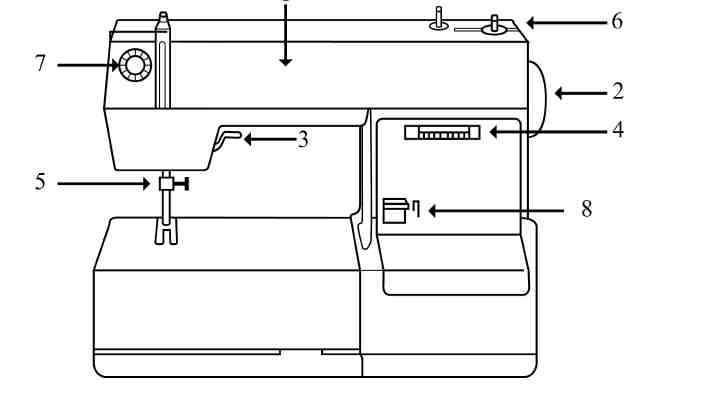                                             11_________________________________      5________________________________2_________________________________      6________________________________3_________________________________      7________________________________4_________________________________      8________________________________4. Установите соответствие (2 балла).Обработки: запекание, __________________________________________________________________________________________________________________________________________________________6. Охарактеризуйте технические условия на выполнение операции (2 балла).Окончательная отделка изделия включает пришивание фурнитуры (пуговицы). Объясните, в каких случаях пуговицы пришивают нитками в цвет пуговицы, а в каких – в цвет ткани.______________________________________________________________________________________________________________________________________________________________________________________________________________________________________________________________________________________________________________________________________________________________________________________________________________________________________________________________________________7. Подпишите названия швов, представленных на схемах (2 балла)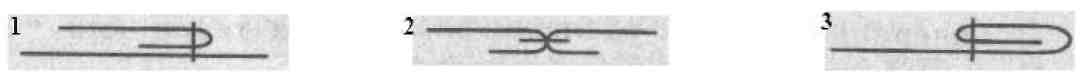 8. Прочитайте и запишите пословицу (1 балл).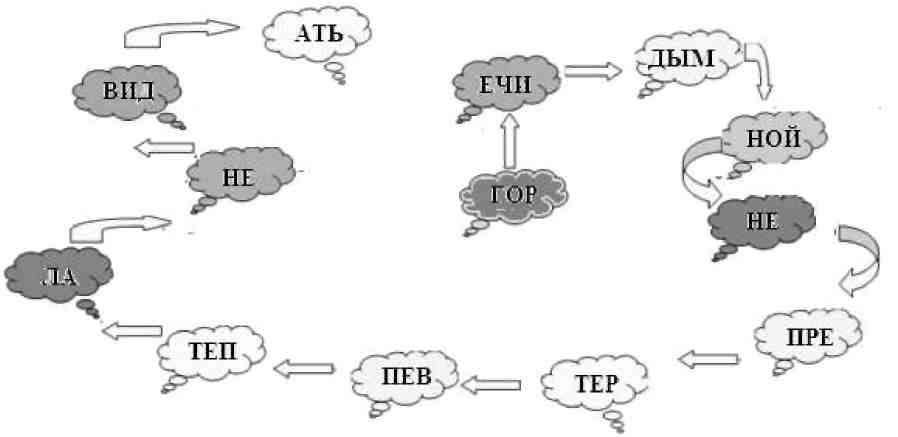 ____________________________________________________________________________________________________________________________________________________________________________________________________________________________________________________________________________________________________________________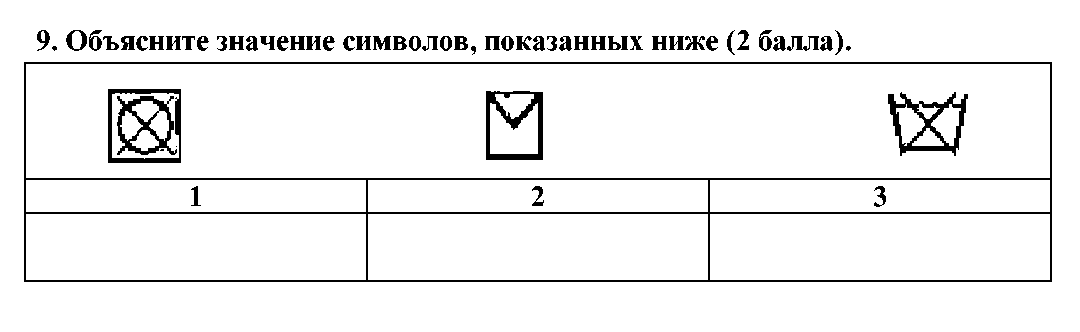 10. Творческое задание (6 баллов).1.	Нарисуйте 2 модели юбок различного назначения.2.	Выполните описание моделей (укажите конструкцию, перечислите фасонные
линии и детали).3.	Напишите не менее 2-х наименований видов ткани к каждой модели.4.   Предложите способы декорирования изделий.Номинация «Культура дома и декоративно-прикладное творчество»Практическая работа «Моделирование»Внимательно прочтите описание предложенной модели, рассмотрите эскиз и чертёж основы прямой юбки.В   соответствии   с   эскизом   нанесите   новые   линии   фасона,  соблюдая пропорции. Обозначьте ваши действия по моделированию на чертеже основы юбки на листе «Нанесение линий моделирования и необходимых надписей.Перенесите линии фасона на шаблон, используя лист для вырезания.Изготовьте из цветной бумаги детали выкройки для раскладки на ткани.Аккуратно    наклейте    выкройки    всех    деталей    на    лист    «Результат моделирования».Нанесите на детали выкройки надписи, необходимые для раскроя изделия.Эскиз модели                                              Описание внешнего вида модели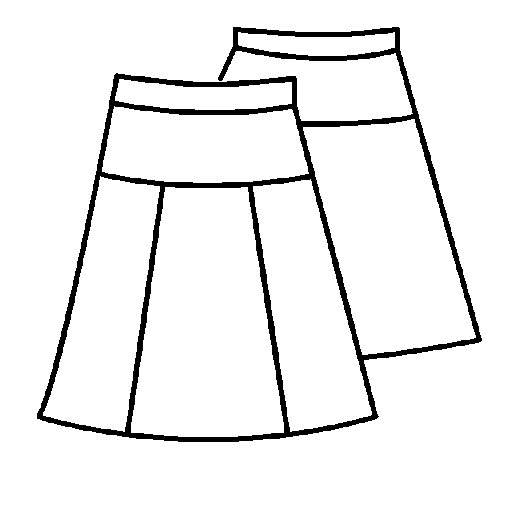 Юбка на прямой кокетке с притачнымпоясом.Нижняя часть юбки расширена к низу.На переднем полотнище расположенырельефы.Застёжка обработана в боковом швеНанесение линий моделирования и необходимых надписейна чертёж основы юбки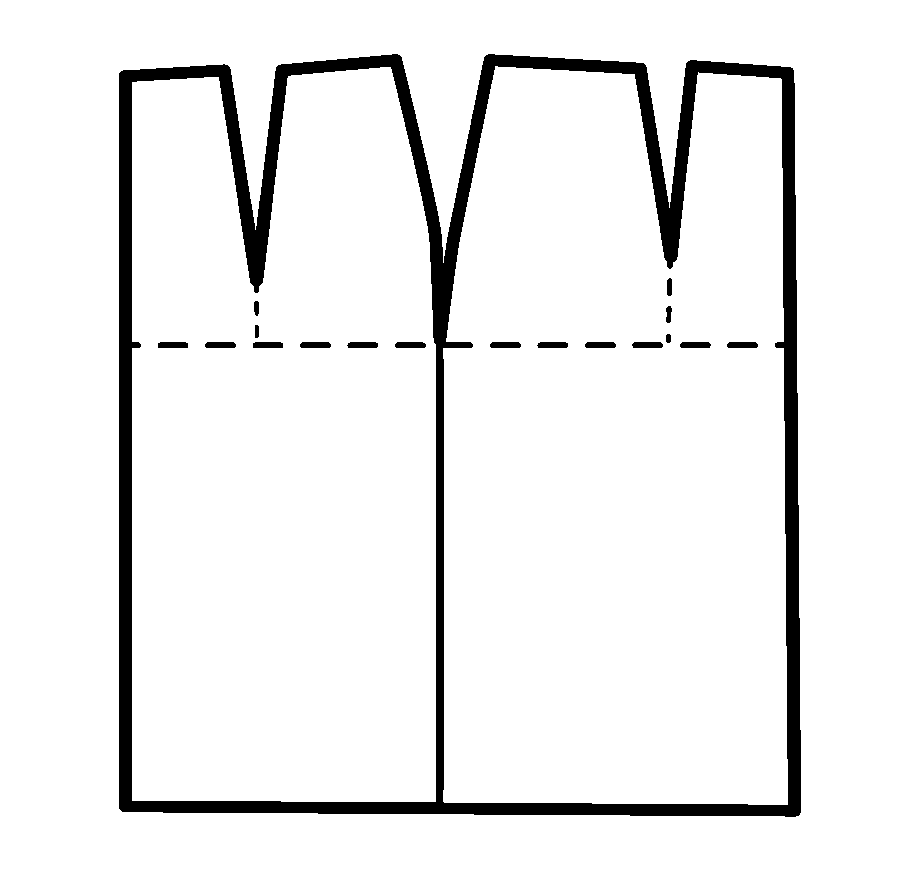 Результат моделирования(приклеить готовые выкройки модели)Лист для вырезания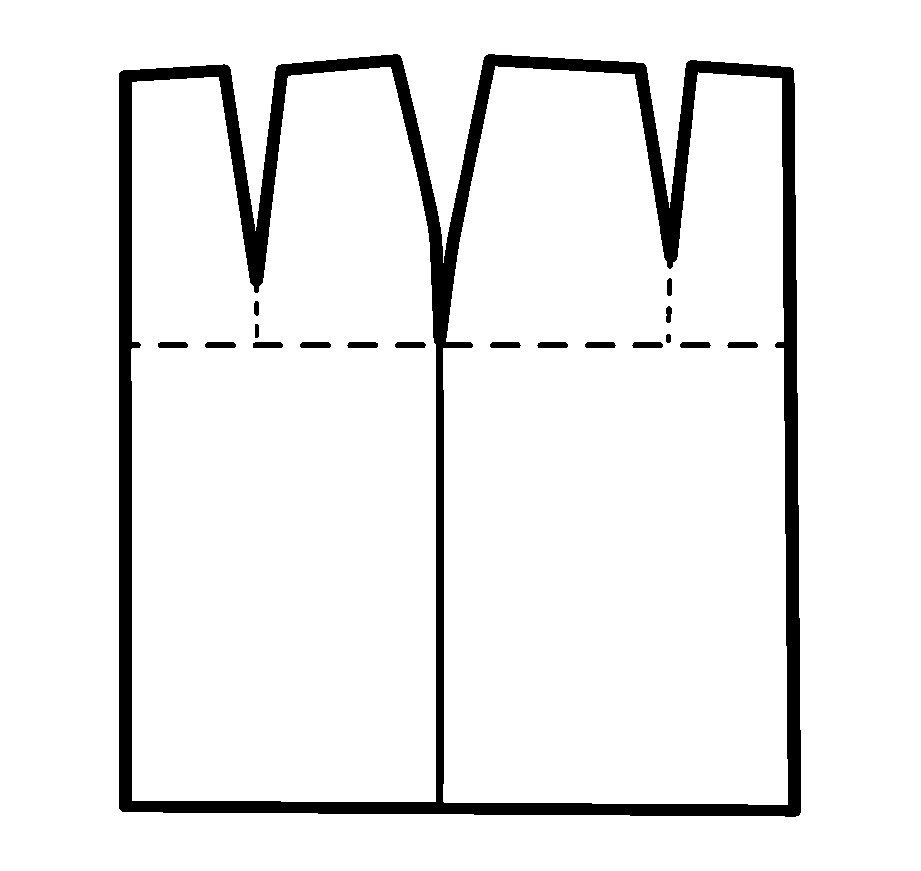 Задание 2Практическая работа «Машинные швы»Двойной шовЗадание 2.1: Выполните на швейной машине двойной шов.Ширина внутреннего шва 0,5-0,7 см, внешнего - 1,0 см.Материалы и инструменты: две детали размером 15 см × 8 cм, коробка илипапка с инструментами и приспособлениями.Графическое изображение: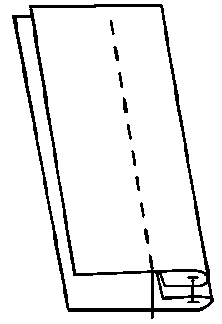 Самоконтроль·	Машинные строчки должны быть ровными и аккуратными.·	Ширина    выполняемых    швов    должна    соответствовать    заданным величинам.·	Отсутствие строчек временного назначения.·	Наличие машинных закрепок.·	Качество ВТО.·	Соблюдение правил техники безопасности.
Максимальная оценка: 20 баллов.1 2 3 4 5сатинА Б В Г Дносовой платок1 2 3 4 5фланельА Б В Г Дпалатка1 2 3 4 5маркизетА Б В Г Ддетская одежда1 2 3 4 5парчаА Б В Г Дпостельное бельё1 2 3 4 5брезентА Б В Г Днарядная одежда123455. Вставьте в предложение пропущенные слова (2 балла).Для приготовления овощных блюд применяют следующие виды тепловойМодель 1Модель 2Описание модели 1Описание модели 2